Dragi 9.b! 
V petek boste delovni dan preživeli v naravi. Odpravite se ven na domačo zelenico ali bližnji travnik. S seboj vzemite podlogo za sedenje, vendar bodite pozorni, da  na travniku ne boste kmetom  pohodili trave in  prestrašili živali, ki se morebiti že pasejo v okolici. Ne pozabite se zaščititi pred soncem, s seboj pa vzemite tudi stekleničko z vodo in morda zdravo malico. 
Če imaš dovolj podatkov, boš lahko sproti s telefona prebral navodila. Če imaš tiskalnik, lahko navodila natisneš. Če prvi dve možnosti ne prideta v poštev, si pa naredi izvleček navodil na list/v zvezek in ga vzemi sabo.
Vzemi tudi zvezek ... in peresnico . Uživajte v travniški učilnici !  Razredničarka Romana                         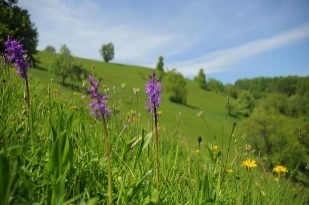 MATEMATIKA 9rKer je danes lepo vreme, boš delovni dan preživel-a v naravi. Odpravi se na bližnji travnik, velja tudi domača zelenica. S seboj vzemi podlogo za sedenje - odejo.Potrebuješ pisalo, zvezek, meter in podlogo za sedenje - odejo.Preden se opraviš na travnik, zunaj poišči predmet v obliki kvadra, kocke ali pravilne štiristrane prizme (nabiralnik,deska, tram, ….) Izmeri dolžino, širino in višino ter izračunaj površino in volumen.Odejo pogrni po tleh, jo fotkaj in naredi selfija. Kakšen lik predstavlja tvoje pregrinjalo? Izračunaj njegovo ploščino v dm2 (pretvori v cm2 in m2) .Koliko traku iz blaga bi rabil, če bi to pregrinjalo hotel obrobiti – v metrih? (pretvori v cm in dm)*Koliko rožic bi bilo na površini pod odejo, če ena cvetlica potrebuje 5 cm2 prostora?Svoje današnje delo poslikaj ali poskeniraj in  skupaj s fotko odeje ali (selfija, če želiš) oddaj v spletni učilnici do torka 28.4.2020.Lepe počitnice Greta Volaš, Alenka Jekovec in Polonca TeranFIZIKA na travnikuŽivjo, devetarčki naj bi jutri na travniku izvedli preprost poskus.Zaključili smo s poglavjem o Energiji. Danes boš na travniku izvedel preprost poskus. Vreme bo sončno, zato bomo izkoristili sončne žarke. Sončni žarki nam povečujejo našo skupno energijo tako, da nam dovajajo toploto. Dovedena toplota sonca je na izbrano površino vedno enaka. Koliko jo telo sprejme, pa je odvisno od hrapavosti in od barve površine telesa. Zato boš svojo dlan ali kakšen drug del telesa najprej prekril s tkanino bele, svetle barve in ga za nekaj minut obrnil proti soncu. Poskušaj si zapomniti koliko toplote si začutil. Nato si isti del telesa namesti približno enako debelo tkanino črne, temne barve in poskus ponovi. Seveda boš opazil razliko. Telo se veliko bolj segreje, če je oblečeno v temna oblačila. Zapomni si kako se boš oblačil v vročih poletnih dneh. SLJ 9.AB SKUPINA KAVČIČ Pri slovenščini danes poustvarjaš v povezavi z dnevom Zemlje in (lahko) trenutno situacijo in svojimi občutji.1. možnost: Napiši impresionistično pesem s tremi (ali več) kiticami. V dveh naj bo predstavljen vtis iz narave, v tretji pa tvoja občutja v povezavi z vtisom iz narave.2. možnost: Napiši črtico o krivici, ki se ti je zgodila zadnje dneve/tedne ali si jo zakrivil ti. Dogodek naj bo opisan na kratko, poudari pa občutja ob njem.Izdelek pošlji v pregled. Želim ti prijetne počitnice!SLOVENŠČINA – 9. RAZRED – SKUPINA ZUPAN24. 4. 2020Pri slovenščini boš danes poustvarjal v povezavi z dnevom Zemlje in (lahko) trenutno situacijo in svojimi občutji.Napiši impresionistično pesem s tremi (ali več) kiticami. V dveh naj bo predstavljen vtis iz narave, v tretji pa tvoja občutja v povezavi z vtisom iz narave.Pesem pošlji na moj e-naslov.Pa lepe prvomajske počitnice ti želim Učiteljica Sanda ZupanSLO – Urša PršaDragi deveti, danes imate dan na travniku. Dan je čudovit. Ko smo se dogovorili za ta dan, sem prvo asociacijo dobila na knjigo otroških spominov Toneta Partljiča: Slišal sem, kako trava raste. Celotna knjiga je dostopna tu: https://sl.wikisource.org/wiki/Sli%C5%A1al_sem,_kako_trava_raste Tukaj pa je simpatični odlomek: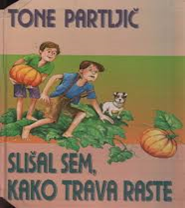 Ko smo šli domov in naju je z atejem precej zeblo v noge, mi je mama rekla: - Tako si nor, da bi lahko slišal travo rasti. Bil sem ves zmešan, ko sem hodil za njima in sem pogledoval v nebo, ali je tam res luna in ali ni podobna obrazu mrtve gospe Pregl ... Dobro pa sem si tudi zapomnil, da je mama rekla, da sem tako nor, da bi lahko slišal travo rasti. Nestrpno sem čakal, da bo pomlad in bo začela trava rasti. In v aprilu, ko je bilo naše pobočje lepo zeleno, sem večkrat legel na bok in pritiskal uho k zemlji, pa nisem nič razločnega slišal. Ko me je videla mama, se je seveda spet ustrašila. Mogoče se je bala, da bi se prehladil. - Kaj pa delaš na tleh? - Ja, poslušam, kako trava raste. - Kaj? je vzkliknila. - Saj si ti rekla, sem se branil. - Rekla, seveda rekla ... se je jezila, potem pa dodala še eno modrost, ki sem jo slišal potem dostikrat v življenju in še zadnjič, ko sem se zaletel z avtom v štor. - Bolj si star, bolj si nor. .. Pa vseeno nisem prepričan, da res nisem čisto nič slišal, ko sem poslušal, kako trava rase.Pri slovenščini danes poustvarjaš v povezavi z dnevom Zemlje in (lahko) trenutno situacijo in svojimi občutji.1. možnost: Napiši impresionistično pesem s tremi (ali več) kiticami. V dveh naj bo predstavljen vtis iz narave, v tretji pa tvoja občutja v povezavi z vtisom iz narave.2. možnost: Napiši črtico o krivici, ki se ti je zgodila zadnje dneve/tedne ali si jo zakrivil ti. Dogodek naj bo opisan na kratko, poudari pa občutja ob njem.Izdelek pošlji v pregled. Ne pozabi mi poslati tudi prejšnje naloge!Druga naloga danes pa je, da tudi vi pritisnete uho k zemlji in prisluhnete, če mogoče slišite rasti travo. Napišite mi, če ste kaj slišali! :)Želim vam čudovite počitnice!   Učiteljica Urša                              GEO        TRAVNIK – 9. BNAPOTKI ZA DANAŠNJE DELODanes se boš odpravil na travnik . S seboj vzemi pisalo, podlogo za pisanje, fotoaparat (telefon) in list papirja. Prav ti bo prišla tudi kakšna podloga za sedenje. Poišči si primeren prostor za opazovanje pokrajine. Sedi in nekaj časa le opazuj. Potem pa s pomočjo spodnjih vprašanj napiši svoje razmišljanje. Ni nujno, da odgovarjaš neposredno na vprašanja. Ta naj ti bodo le v pomoč. ***NALOGA: - ko končaš, slikaj sestavek, - poišči deteljico, prilepi jo k sestavku in si nekaj zaželi,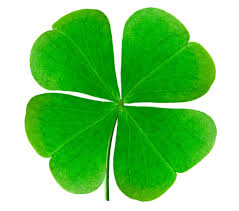 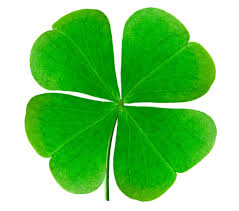 - iz kraja opazovanja posnemi eno panoramsko fotografijo, - na travniku posnemi en selfi.***VSE SKUPAJ POŠLJI NA MOJ MAIL DO VEČERA. Pozdravljeni učenci! V sredo, 22. aprila, smo obeležili svetovni dan Zemlje.Ob tej priložnosti si lahko samo še danes ogledate film ŽEJNI SVET, ki je dostopen na spodnji povezavi.Za kogar je to preveč, pa naj si ogleda vsaj napovednik, prav?Povezava do napovednika:https://video.arnes.si/portal/asset.zul?id=mIhSRJgWbWBEVDbbCV301qO8Povezava do strani, kjer si film lahko ogledate.https://www.arnes.si/vabimo-vas-k-ogledu-dokumentarnega-filma-zejni-svet-yanna-arthus-bertranda/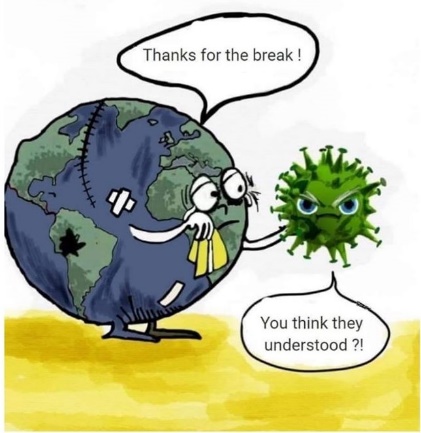 Kje se nahaja tvoja točka opazovanja?Opiši pokrajino, ki jo vidiš v daljavi?Katere posege človeka v naravno okolje opaziš? Kateri od teh posegov so še posebej negativni? Utemelji, zakaj!Razmisli, v kakšnem okolju živiš. Kakšna je kvaliteta življenja v tvoji domači pokrajini? Pomisli na čistočo zraka, kvaliteto pitne vode, kmetijskih tal?Kakšen je odnos ljudi do narave? Si mogoče na poti do travnika opazil sledi človeka?Opiši, kakšen je tvoj odnos do narave? Bi ga lahko izboljšal?Na kakšni Zemlji bi si želel živeti?Si je Zemlja zaradi pojava korona virusa oddahnila? Utemelji odgovor!